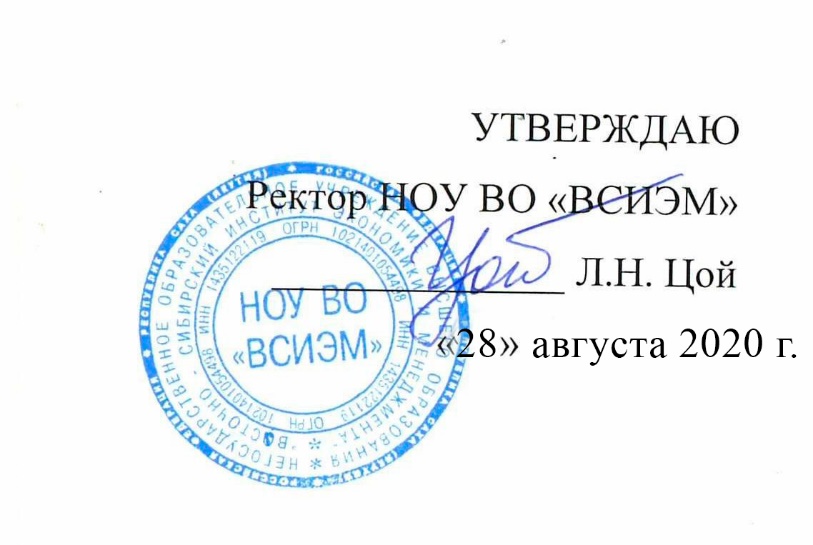 Рабочая программа дисциплины  Гражданский процессНаправление подготовки  40.03.01 ЮриспруденцияНаправленность (профиль) основной профессиональной образовательной программы бакалавриата: Гражданско-правовойЯкутск 2020Рабочая программа дисциплины (модуля) составлена в соответствии с:- Федеральным законом от 29.12.2012г. № 273-ФЗ «Об образовании в Российской Федерации»;- Федеральным государственным образовательным стандартом высшего образования по направлению подготовки 40.03.01 Юриспруденция (уровень бакалавриата), утвержденным приказом Министерства образования и науки Российской Федерации № 1511 от 01.12.2016 г.;- приказом Минобрнауки России от 05.04.2017 № 301 «Об утверждении Порядка организации и осуществления образовательной деятельности по образовательным программам высшего образования – программам бакалавриата, программам специалитета, программам магистратуры» (зарегистрирован Минюстом России 14.07.2017, регистрационный № 47415);- положением по организации  учебного процесса в НОУ ВО «ВСИЭМ», утвержденным ректором Негосударственного образовательного учреждения высшего образования «Восточно-сибирский институт экономики и менеджмента», Л.Н. Цой 14.05.2018 Протокол № 9;- учебным планом по направлению подготовки 40.03.01Юриспруденция, утвержденным ректором Негосударственного образовательного учреждения высшего образования «Восточно-сибирский институт экономики и менеджмента», Л.Н. Цой 01.08.2020 Протокол №1.Разработчик: Рабочая программа дисциплины рассмотрена на заседании кафедры юриспруденции (протокол от 28.08.2020 № 1).Заведующий кафедрой (д.ю.н., профессор)	А.Н. Ким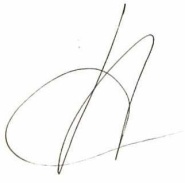 Цели  освоения дисциплиныОсновными целями освоения дисциплины Гражданского процессуального права является участие в подготовке нормативно-правовых актов по вопросам гражданского процесса, обоснование и принятие в пределах должностных обязанностей решений, совершения действий, связанных с реализацией гражданских процессуальных норм, привитие навыков составления процессуальных документов, получения знаний о системе гражданского процессуального права, о гражданских процессуальных правоотношениях, видах и стадиях судопроизводства, умение осуществлять юридическую помощь, правовую экспертизу процессуальных документов, преподавать дисциплину "Гражданское процессуальное право" и осуществлять правовое воспитание.  Место дисциплины  в структуре ООП бакалавриатаГражданское процессуальное право является основной дисциплиной, которая готовит студента к процессуальной деятельности. "Входные" знания, умения и компетенции по данной дисциплине формируются в рамках большинства материальных отраслей права, таких дисциплин как Гражданское право, Трудовое право, Римское право, а также Теория государства и права. В частности, при изучении Гражданского процессуального прав студент должен обладать такими "входными" знаниями и умениями, как знание общетеоретических правовых категории и понятий, представлениями об основных отраслях права (в большинстве своем материальных), умениями осуществлять поиск, толкование и применение материальных норм права, обобщать и анализировать судебную практику, а также умением работать с учебной и научной литературой, навыками составления письменных работ и участия в занятиях, проводимых в активных и интерактивных формах.3. Компетенции обучающегося, формируемые в результате освоения дисциплиныПроцесс изучения дисциплины направлен на формирование следующих компетенцийКомпетентностная карта дисциплины4. Объем дисциплины в зачетных единицах с указанием количества академических часов, выделенных на контактную работу обучающихся с преподавателем (по видам учебной работы) и на самостоятельную работу обучающихсяОчная форма обученияЗаочная форма* для обучающихся по индивидуальному учебному плану количество часов контактной и самостоятельной работы устанавливается индивидуальным учебным планом.Дисциплина реализуется посредством проведения учебных занятий (включая проведение текущего контроля успеваемости) и промежуточной аттестации обучающихся. В соответствии с рабочей программой и тематическим планом изучение дисциплины проходит в форме контактной работы обучающихся с преподавателем и самостоятельной работы обучающихся. При реализации дисциплины предусмотрена аудиторная контактная работа и внеаудиторная контактная работа, посредством электронной информационно-образовательной среды. Учебный процесс в аудитории осуществляется в форме лекций и практических занятий. В лекциях раскрываются основные темы изучаемого курса, которые входят в рабочую программу. На практических занятиях более подробно изучается программный материал в плоскости отработки практических умений и навыков и усвоения тем. Внеаудиторная контактная работа включает в себя проведение текущего контроля успеваемости (тестирование) в электронной информационно-образовательной среде.Уровневое описание признаков компетенции: ПК-9. По результатам обучения бакалавр должен: знать- специфику правового регулирования современного гражданского судопроизводства; - структуру и состав субъектов гражданского процесса; - стадии развития производства по делу;- об особенностях гражданских процессуальных отношений при рассмотрении исковых дел, административных дел и дел особого производства; -  закономерности развития юридической практики, в том числе судебной, и ее значение в механизме (системе) правового регулирования;- действующее процессуальное законодательство и механизмы функционирования  межотраслевых институтов.уметь- дифференцировать юридические факты по их отраслевой принадлежности и давать им оценку; - разрешать процессуальные и материально-правовые конфликты и коллизии;- совершать действия в соответствии с требованиями гражданского процессуального права;- аргументировать принятые решения, в том числе, с учетом возможных последствий, предвидеть последствия принятых  решений;- квалифицированно толковать правовые акты в их взаимодействии;- самостоятельно осваивать новые методы получения и анализа информации.Обладать навыками- составления процессуальных документов (исковых заявлений, заявлений, ходатайств, отзывов, возражений и жалоб); - выработки алгоритма совершения процессуальных действий по всем видам производств и на всех стадиях гражданского процесса;- изучения правовой действительности с помощью использования формально-юридического, догматического, системно-правового и иных методов научного познания.- устных выступлений в состязательных процедурах, аргументирования и отстаивания своей точки зрения в устной полемике; -консультирования граждан по правовым вопросам. 5. Содержание 5.1. ЛекцииТема 1. Предмет, метод, система и источники гражданского процессуального права. Суды общей юрисдикции в системе судебной власти Российской Федерации. Формы защиты прав и охраняемых законом интересов граждан и организаций. Соотношение  дисциплины «Гражданское процессуальное право» с правовой категорий и дисциплиной «Гражданский процесс» и правовой категорией «гражданское судопроизводство». Понятие гражданского процессуального права и гражданского процесса. Сущность, основные черты и значение гражданской процессуальной формы. Предмет, метод и система гражданского процессуального права. Соотношение гражданского процессуального права с конституционным, гражданским, семейным, трудовым, административным правом, арбитражным процессуальным и уголовным процессуальным правом, другими отраслями российского права. Стадии гражданского процесса. Понятие, виды и классификация источников гражданского процессуального права. Международные договоры как источники гражданского процессуального права. Действие гражданских процессуальных норм во времени и пространстве.Тема 2. Принципы гражданского процессуального права. Понятие принципов гражданского процессуального права и их значение. Система принципов гражданского (административного) процессуального права. Классификация и взаимосвязь принципов гражданского процессуального права. Международно-правовые и конституционные принципы. Организационно-функциональные принципы гражданского процессуального права: осуществление правосудия только судом, независимость судей и подчинение их только закону, равенство граждан и организаций перед законом и судом, принцип гласности, государственный язык судопроизводства. Функциональные принципы: принцип законности и справеддивости, диспозитивности, состязательности, процессуального равноправия сторон, устности, непосредственности, непрерывности. Принципы гражданского процесса, установленные Кодексом судейской этики. Общеправовой принцип законности и его реализация в гражданском процессе. Требование своевременного рассмотрения и разрешения гражданских дел.Тема 3. Компетенция судов общей юрисдикции (подведомственность и подсудность дел).Понятие подведомственности. Судебная система Российской Федерации и критерии  отнесения дел к ведению различных юрисдикционных органов. Виды подведомственности.Подведомственность дел судам общей юрисдикции, арбитражному суду и судам конституционной юрисдикции (Конституционному Суду РФ; конституционным (уставным) судам субъектов РФ). Компетенция нотариуса. Оспаривание нотариальных действий. Правовые проблемы отнесения дел к ведению иных юрисдикционных органов и третейскому суду. Подведомственность нескольких связанных между собой требований. Последствия нарушения правил о подведомственности. Понятие подсудности, ее отличие от подведомственности. Виды подсудности. Родовая подсудность. Территориальная подсудность, ее виды. Соглашения о подсудности. Порядок передачи дела из одного суда в другой суд. Последствия нарушения правил о подсудности дела. Тема 4. Гражданские процессуальные правоотношения. Субъекты гражданских процессуальных правоотношений.Понятие гражданских процессуальных правоотношений, их особенности. Основания возникновения гражданских процессуальных правоотношений. Субъекты гражданских процессуальных правоотношений, их классификация. Суд как обязательный субъект гражданских  процессуальных правоотношений.  Лица, участвующие в деле и лица, содействующие правосудию, их права и обязанности.Понятие сторон в гражданском процессе. Процессуальное соучастие. Понятие ненадлежащего ответчика. Процессуальное правопреемство (понятие и основания). Понятие и виды третьих лиц в гражданском процессе. Третьи лица, заявляющие самостоятельные требования (основания и процессуальный порядок вступления в дело, их отличие от соистцов). Третьи лица, не заявляющие самостоятельных требований (основания и процессуальный порядок привлечения (вступления) их в дело). Процессуальное положение прокурора. Формы участия прокурора в деле.Основания и цель участия в гражданском процессе государственных органов, органов местного самоуправления, организаций и граждан, защищающих права, свободы и охраняемые законом интересы других лиц. Тема 5. Представительство в гражданском процессе.Понятие представительства в гражданских и гражданско-процессуальных правоотношениях. Основания и виды представительства, проблемы их классификации. Место представителя среди лиц участвующих в гражданско-процессуальных правоотношениях. Процессуально-правовое положение представителя в гражданском процессе. 	Полномочия представителя в суде (объем и оформление). Представители, назначаемые судом. Правовое положение адвоката  как представителя  по гражданским делам.   Лица, которые не могут быть представителями в суде. Тема 6. Доказательства и доказывание в гражданском  процессе.Понятие и цель судебного доказывания. Понятие и содержание предмета доказывания. Доказательственные факты. Определение предмета доказывания. «Бремя утверждения» и «бремя доказывания». Факты, не подлежащие доказыванию. Понятие судебных доказательств. Требования, предъявляемые к судебным доказательствам.  Относимость доказательств и допустимость средств доказывания. Классификация доказательств: первоначальные и производные, прямые и косвенные, устные и письменные, личные и вещественные. Этапы судебного доказывания. Оценка доказательств.Виды средств доказывания. Объяснения сторон и третьих лиц. Признание сторон (третьего лица) как средство доказывания. Свидетельские показания. Процессуальный порядок допроса свидетелей. Письменные и вещественные доказательства. Спор о фальсификации документов. Экспертиза, основания к ее производству в судебном заседании или вне суда. Порядок производства судебной экспертизы. Заключение эксперта, его содержание. Процессуальные права и обязанности экспертов. Дополнительная и повторная экспертизы. Обеспечение доказательств. Тема 7. Понятие иска. Исковое заявление. Понятие и сущность иска. Элементы иска. Виды исков. Исковое производство. Исковое заявление и его реквизиты. Заявления по делам, возникающим из публичных правоотношений. Порядок подачи заявления и его форма.Обеспечение иска. Порядок обеспечения иска и отмены обеспечения иска. Применение общих и специальных процессуальных норм в исковом производстве.Формы защиты ответчика. Возражения против иска (материально-правовые и процессуальные). Встречный иск. Порядок предъявления встречного иска. Случаи недопустимости соединения исковых требований и предъявления встречного иска. Изменение иска. Отказ от иска. Признание иска. Мировое соглашение. Понятие и виды судебных расходов в гражданском процессе. Государственная пошлина (порядок уплаты, размер, льготы по уплате и возврат государственной пошлины). Издержки, связанные с производством по делу. Освобождение от судебных расходов. Распределение судебных расходов между сторонами и иными лицами, участвующими в деле.Тема 8. Возбуждение производства по делу и подготовка дела к судебному разбирательству.Порядок предъявления иска. Принятие искового заявления. Основания к оставлению искового заявления без движения, возвращению, отказу в принятии заявления. Правовые последствия возбуждения гражданского (административного) дела. Подготовка дел к судебному разбирательству и ее значение. Соединение и разъединение исковых требований. Предварительное судебное заседание. Назначение дела к разбирательству. Тема 9. Судебные извещения. Разбирательство дела в первой инстанции  суда общей юрисдикции.Надлежащее извещение лиц, участвующих в деле, как необходимое условие для проведения судебного заседания. Порядок вручения повесток и извещений и способы фиксации факта их вручения. Правовые последствия ненадлежащего извещения.Значение судебного разбирательства. Роль председательствующего в руководстве судебным разбирательством дела. Части судебного разбирательства. Разбирательство дела по существу.  Вынесение решения и объявление судебного решения. Перерыв судебного заседания. Отложение разбирательства дела. Приостановление производства по делу. Понятие процессуальных сроков и их значение. Виды процессуальных сроков. Исчисление процессуальных сроков. Последствия пропуска. Приостановление, продление и восстановление процессуальных сроков.Судебные штрафы. Основания и порядок наложения судебных штрафов. Сложение или уменьшение штрафа. Протокол судебного заседания. Тема 10. Виды постановлений суда первой инстанции.Приказное производство. Заочное производство. Понятие и виды постановлений суда первой инстанции. Отличие судебного решения от судебного определения. Сущность и значение судебного решения. Требования, которым должно удовлетворять судебное решение.  Правовая природа судебного приказа и его форма. Оспаривание судебного приказа и его исполнение. Условия, допускающие заочное производство. Содержание заочного решения и его свойства. Оспаривание заочного решения. Устранение недостатков судебного решения вынесшим его судом. Дополнительное решение. Разъяснение решения. Исправление описок и арифметических ошибок. Законная сила судебного решения. Вступление решения в законную силу. Правовые последствия вступления решения в законную силу. Определение суда первой инстанции. Виды определений (по содержанию, форме, порядку постановления).Тема 11. Производства по административным  делам Сущность и значение производства по делам, возникающим из публичных правоотношений. Состав дел. Процессуальные особенности судебного разбирательства дел, возникающих из административных правоотношений.Особенности производства по делам о признании недействующими нормативных правовых актов полностью или в части. Особенности производства по делам об оспаривании решений, действий (бездействия) органов государственной власти, органов местного самоуправления, должностных лиц, государственных и муниципальных служащих.Особенности производства по делам, о защите избирательных прав и права на участие в референдуме граждан Российской Федерации. Производство по заявлениям о временном размещении (продлении срока пребывания) иностранного гражданина, подлежащего реадмиссии, в специальном учреждении.Производство по заявлениям об установлении (о продлении, досрочном прекращении) административного надзора.Иные категории дел административного производства.Тема 12. Особое производство в гражданском процессе.Понятие и сущность особого производства. Порядок рассмотрения дел особого производства. Подведомственность и подсудность суду дел об установлении юридических фактов. Лица, участвующие в этих делах. Условия установления юридических фактов. Решение суда. Особые производства о правовом статусе личности (ограничение дееспособности гражданина, признание гражданина недееспособным, ограничение или лишение несовершеннолетнего в возрасте от четырнадцати до восемнадцати лет права самостоятельно распоряжаться своими доходами, объявление несовершеннолетнего полностью дееспособным (эмансипированным).Особые производство о признании прав (признание движимой вещи бесхозяйной и признание права муниципальной собственности на бесхозяйную недвижимую вещь, восстановление прав по утраченным ценным бумагам на предъявителя или ордерным ценным бумагам (вызывное производство).Иные категории дел особого производства.Тема 13. Система пересмотра судебных актов в гражданском процессе. Апелляционное производство в гражданском  процессе.Система пересмотра судебных актов в гражданском процессе. Понятие судебной ошибки. Сущность апелляционного производства. Виды апелляции в современном гражданском процессе. Апелляционное обжалование: предпосылки и условия реализации. Общие и специальные сроки подачи апелляционной жалобы. Форма и содержание апелляционной жалобы. Апелляционный пересмотр. Суд второй инстанции. Рассмотрение апелляционной жалобы. Пределы апелляционного пересмотра. Полномочия суда апелляционной инстанции. Акты суда апелляционной инстанции.  Частное обжалование и пересмотр в гражданском процессе.Тема 14. Кассационное производство: проверка судебных решений и определений, вступивших в законную силу Понятие и виды кассационного пересмотра. Суд кассационной инстанции. Предпосылки и условия реализации права на кассационное обжалование. Этапы кассационного производства. Полномочия суда кассационной инстанции. Акты суда кассационной инстанции. Обжалование определений. Тема 15. Производство по пересмотру судебных актов, вступивших в законную силу (кассационное, надзорное производство, пересмотр по новым и вновь открывшимся обстоятельствам).Понятие надзорного пересмотра. Президиум Верховного Суда РФ. Порядок подачи надзорной жалобы или представления прокурора. Этапы надзорного производства.  Пределы рассмотрения дела в  суде надзорной инстанции. Полномочия надзорной инстанции.Пересмотр судебных актов по новым и вновь открывшимся обстоятельствам. Понятие и состав новых обстоятельств как оснований к пересмотру судебных актов. Понятие вновь открывшихся обстоятельств (отличие от вновь открывшихся доказательств и новых обстоятельств по делу). Процессуальный порядок рассмотрения заявлений о пересмотре дела по новым и вновь открывшимся обстоятельствам.Тема 16. Исполнение судебных актов, решений третейских судов и актов иных органов.Исполнение решений третейских судов. Производство по делам об оспаривании решений третейских судов и о выдаче исполнительных листов на принудительное исполнение решений третейских судов. Признание и приведение в исполнение решений иностранных судов и иностранных арбитражей.Органы принудительного исполнения. Роль суда в исполнительном производстве. Субъекты исполнительного производства, их процессуальные права и обязанности. Виды исполнительных документов и их правовое значение. Порядок выдачи исполнительного листа. Возбуждение и прекращение исполнительного производства. Расходы по исполнению. Меры принудительного исполнения. Тема 17. Положение иностранных граждан в гражданском процессеГражданские процессуальные права иностранных граждан, предприятий и организаций. Гражданские процессуальные права лиц без гражданства. Подсудность гражданских дел по спорам, в которых участвуют иностранные граждане, лица без гражданства, иностранные предприятия и организации, а также по спорам, по которым хотя бы одна из сторон проживает за границей. Особенности судопроизводства по делам с участием иностранных граждан.4.3. Лабораторные занятия Не предусмотрено4.4. Тематика курсовых работ Не предусмотрено6. Контролирующие материалы6.1. ЭКЗАМЕНАЦИОННЫЕ ВОПРОСЫПраво на судебную защиту. Формы защиты прав и законных интересов.Понятие гражданского процессуального права и его значение.Понятие, цели и задачи гражданского судопроизводства (процесса).Виды  гражданского судопроизводства Стадии гражданского процесса.Сущность, основные черты, значение гражданской процессуальной формы.Источники гражданского процессуального права. Их действие во времени и в пространстве. Роль Постановлений Пленума Верховного Суда РФ по проблемам гражданского процесса.Учение об аналогии права и закона в теории гражданского процессуального права.Понятие принципов гражданского процессуального права, их значение в правоприменительной и нормотворческой деятельности и их система.Принцип осуществления правосудия только судом.Коллегиальное и единоличное рассмотрение гражданских дел.Принцип гласности. Исключения из него, предусмотренные законом.Принцип государственного языка судопроизводства, и его гарантии.Принцип независимости судей. Гарантии принципа независимости судей.Принцип законности в гражданском судопроизводстве и его гарантии.Принцип диспозитивностиПринцип состязательности.Принцип процессуального равноправия сторон.Принцип устности, непрерывности и непосредственности. Исключения из принципа непосредственности.Понятие гражданских процессуальных отношений, основания возникновения и содержания этих правоотношений, их особенности.Суд как обязательный субъект гражданских процессуальных правоотношений, его правовое положение. Состав суда.Субъекты гражданских процессуальных правоотношений и их классификация.Лица, участвующие в деле (понятие, состав, процессуальные права и обязанности).Подведомственность гражданских дел судам (понятие, виды).Понятие и виды подсудности.Виды территориальной подсудности.Виды родовой подсудности в гражданском процессе.Последствия несоблюдения правил подсудности. Порядок передачи дела в другой суд.Понятие сторон в гражданском процессе, их права и обязанности.Гражданская процессуальная правоспособность и дееспособность.Процессуальные права и обязанности сторон.Изменение иска. Мировое соглашение.Защита интересов ответчика (возражения против иска, их виды; встречный иск, условия и порядок предъявления).Процессуальное соучастие (цель, основания, виды).Процессуальные права и обязанности соучастников.Условия, порядок и последствия замены ненадлежащего ответчика.Процессуальное правопреемство (понятие и основание). Порядок вступления правопреемника в процесс, его правовое положение.Третьи лица, заявляющие самостоятельные требования.Третьи лица, не заявляющие самостоятельных требований.Основания и формы участия прокурора в гражданском процессе.Участие в гражданском процессе государственных органов, органов местного самоуправления, организаций и отдельных граждан, защищающих нарушенные или оспариваемые права, свободы и законные интересы других лиц (основания, цель, формы).Представительство в суде (понятие, основание и виды).Полномочия представителей в суде (объем и оформление). Лица, которые не могут быть представителями.Представительство по назначению.Понятие, виды и основания законного представительства.Процессуальные сроки (понятие, виды, значение). Исчисление процессуальных сроков. Порядок приостановления, продления и восстановления.Понятие и виды судебных расходов. Освобождение от судебных расходов.Распределение судебных расходов.Судебные штрафы (основания, порядок наложения; сложение или уменьшение штрафа).Сущность, значение и основные черты исковой формы защиты права.Исковое заявление и его реквизиты. Порядок исправления недостатков искового заявления.Право на иск. Предпосылки права на предъявление иска, удовлетворения иска. Основания к отказу в принятии заявления.Условия реализации права на иск. Основания к возвращению искового заявления.Понятие иска и его элементы.Виды исков.Встречный иск.Порядок предъявления иска и последствия его несоблюдения.Принятие искового заявления. Правовые последствия возбуждения гражданского дела.Обеспечение иска (основание, порядок отмена).Понятие и цель доказывания.Понятие судебных доказательств.Предмет доказывания.Факты, не подлежащие доказыванию.Правила относимости и допустимости доказательств.Распределение обязанности доказывания между сторонами. Доказательственные презумпции (понятие и значение).Роль суда в судебном доказывании.Классификация доказательств, ее значение.Объяснения сторон и третьих лиц. Признание стороной фактов.Письменные доказательства и их виды (по содержанию и по форме).Вещественные доказательства. Осмотр на месте.Свидетельские показания. Права и обязанности свидетеля.Заключения экспертов. Процессуальные права и обязанности экспертов. Дополнительная и повторная экспертиза.Новые источники информации в процессе судебного доказывания. Аудио и видеозаписи.Содержание оценки доказательств и требования, предъявляемые к оценке доказательств.Специфика установления обстоятельств гражданских дел в случае заявления спора о подлоге доказательств.Судебные поручения (порядок дачи и выполнения судебного поручения).Обеспечение доказательств до и после предъявления иска (основания и порядок обеспечения доказательств).Подготовка дела к судебному разбирательству, ее значение.Предварительное судебное заседание, его значение.Судебное     разбирательство. Роль председательствующего в руководстве судебным разбирательством. Части судебного заседания.Назначение дела к судебному разбирательству. Вызов в суд и другие извещения суда. Порядок вручения повестки о вызове в суд.Отложение разбирательства дела.Приостановление производства по делу (понятие, виды, основания, порядок возобновления производства).Формы окончания производства по делу без вынесения судебного решения (понятие, основания, последствия).Протокол судебного заседания, его содержание и значение.Понятие и виды постановлений суда первой инстанции. Отличие судебного решения от определения.Сущность и значение судебного решения. Содержание судебного решения (его составные части).Требования, которым должно отвечать судебное решение. Устранение недостатков судебного решения.Законная сила судебного решения.Немедленное исполнение решения (виды и основания).Определение суда первой инстанции (понятие, виды, законная сила).Характерные признаки приказного производства.Понятие судебного приказа, содержание требования, по которым ведется судебный приказ.Форма и содержание заявления о выдаче судебного приказа. Основания к отказу в принятии заявления.Понятие, условия применения и порядок значение заочного производства.Содержание заочного решения, доведение его до сведения неявившейся стороны. Обжалование заочного решения.Отличие между приказным, заочным и состязательным производством.Понятие и сущность особого производства, его отличие от искового.Порядок рассмотрения дел особого производства (субъектный состав, объект судебной защиты).Производство по делам об установлении юридических фактов.Признание гражданина безвестно отсутствующим и объявление гражданина умершим.Признание гражданина ограниченно дееспособным и недееспособным.Восстановление прав по утраченным документам на предъявителя (вызывное производство).Судебный порядок эмансипации несовершеннолетних граждан.Судебный порядок усыновления.Восстановление утраченного судебного производства.Административное судопроизводство в суде общей юрисдикции.Производство по делам об оспаривании решений и действий (бездействия) органов государственной власти, органов местного самоуправления, должностных лиц, государственных и муниципальных служащихОспаривание законности нормативных актов в судах общей юрисдикции.Процессуальные особенности разбирательства и разрешения дел о защите избирательных прав и права на участие в референдуме.Производство  о  реадмиссии.Производство об установлении, о продлении, досрочном прекращении административного надзора.Производство  о присуждении компенсации за нарушение права на судопроизводство в разумный срок или права на исполнение судебного акта в разумный срок.Общая характеристика, виды и значение обжалования  судебных постановлений в гражданском процессе.Понятие апелляции как способа обжалования и пересмотра судебных актов.Предпосылки и условия реализации права на апелляционное обжалование.Апелляционный пересмотр. Пределы апелляционного пересмотра.Полномочия суда апелляционное инстанции и основания к отмене судебных актов.Частное обжалование и частный пересмотр судебных определений.Общая характеристика производства в суде кассационной инстанции по ГПК РФ.Предпосылки и условия реализации права на кассационное обжалование. Этапы кассационного пересмотра.Кассационный пересмотр. Пределы кассационного пересмотра.Полномочия суда кассационной инстанции и основания к отмене судебных актов в порядке кассации.Пересмотр судебных актов в порядке надзора.Основания к отмене судебных постановлений в порядке судебного надзора.Сущность и основания пересмотра судебных постановлений по новым и вновь открывшимся обстоятельствам.Понятие новых и вновь открывшихся обстоятельств.Процессуальный порядок пересмотра судебных постановлений по новым и вновь открывшимся обстоятельствам.Исполнительное производство (субъекты, объекты исполнения, правила исполнения).Исполнительные документы как основания принудительного исполнения.Иммунитет от взыскания в отношении определенных видов имущества должникаПоворот исполнения решений.Признание и исполнение решений иностранных судов.Правовой статус иностранных граждан и лиц без гражданства.Процессуальные права иностранных граждан и лиц без гражданства.Подсудность судам РФ дел с участием иностранных лиц, ее виды.Третейские суды: понятие, значение и классификация. Постоянно действующие третейские суды и суды ad hoc.Производство по делам об оспаривании решений третейских судов и о выдаче исполнительных листов на принудительное исполнение решений третейских судов.7. Список литературы7.1. Основная литератураКонституция Российской Федерации (принята всенародным голосованием 12 декабря 1993 г.) (с учетом поправок, внесенных Законами Российской Федерации о поправках к Конституции Российской Федерации от 30 декабря 2008 г. № 6-ФКЗ и от 30 декабря 2008 г. № 7-ФКЗ) // Рос. газета. - 2009. - 21 янв.Федеральный конституционный закон Российской Федерации от 31 декабря 1996 г. № 1-ФКЗ «О судебной системе Российской Федерации» (в ред. Федерального конституционного закона от 8 июня 2012 г. № 1-ФКЗ) // СЗ РФ. - 1996. - № 35. - Ст. 1434.Федеральный конституционный закон Российской Федерации от 28 апреля 1995 г. № 1-ФКЗ «Об арбитражных судах в Российской Федерации» (в ред. Федерального конституционного закона от 6 декабря 2011 г. № 4-ФКЗ) // СЗ РФ. - 1995. - № 18. - Ст. 1589.Федеральный конституционный закон Российской Федерации от 21 июля 1994 г. № 1-ФКЗ «О Конституционном Суде Российской Федерации» (в ред. Федерального конституционного закона от 28 декабря 2010 г. № 8-ФКЗ) // СЗ РФ. - 1994. - № 13. - Ст. 1447.Гражданский процессуальный кодекс Российской Федерации от 14 ноября 2002 г. № 137-ФЗ (в ред. Федерального закона от 14 июня 2012 г. № 76-ФЗ) // СЗ РФ. - 2002. - № 46. - Ст. 4532.Арбитражный процессуальный кодекс Российской Федерации от 24 июля 2002 г. № 95-ФЗ (в ред. Федерального закона от 25 июня 2012 г. № 86-ФЗ) // СЗ РФ. - 2002. - № 30. - Ст. 3012.Федеральный закон Российской Федерации от 27 июля 2010 г. № 193-ФЗ «Об альтернативной процедуре урегулирования споров с участием посредника (процедуре медиации)» // СЗ РФ. - 2010. - № 31. - Ст. 3803.Федеральный закон Российской Федерации от 2 октября 2007 г. № 229-ФЗ «Об исполнительном производстве» (в ред. Федерального закона от 28 июля 2012 г. № 144-ФЗ) // СЗ РФ. - 2007. - № 33. - Ст. 3591.Федеральный закон Российской Федерации от 17 декабря 1998 г. № 188-ФЗ «О мировых судьях в Российской Федерации» (в ред. Федерального закона от 2 октября 2012 г. № 164-ФЗ) // СЗ РФ. - 1998. - № 51. - Ст. 6270.Федеральный закон Российской Федерации от 29 октября 1997 г. № 118-ФЗ «О судебных приставах» (в ред. Федерального закона от 6 декабря 2011 г. № 410-ФЗ) // СЗ РФ. - 1997. - № 30. - Ст. 3590.Основы Законодательства о нотариате от 11 февраля 1993 г. № 4462-1 (в ред. Федерального закона от 2 октября 2012 г. № 166-ФЗ) // Вед. СНД РФ и ВС РФ. - 1993. - № 10. - Ст. 357.Дополнительная литератураАрбитражный процессуальный кодекс РФ: комментарий к последним изменениям / под ред. Г. Ю. Касьяновой. М., 2010.Белова С. Н. Материально-правовые и процессуально-правовые аспекты эмансипации несовершеннолетних: монография. М., 2010.Гражданский процесс: учебник / под ред. М. К. Треушникова. М., 2010.Гражданский процесс: учебник / под ред. А. А. Власова. М., 2010.8. Электронные ресурсы. http://elibrary.rsl.ru – Российская государственная библиотека: Электронная библиотека.http://leb.nlr.ru – Электронный фонд Российской национальной библиотеки.http://nlib.sakha.ru/elib/index.php - Электронная библиотека / Национальной библиотеки Республики Саха (Якутия).http://biblioclub.ru- Электронная библиотека. 9.  Показатели и критерии оценивания компетенций на различных этапах их формирования, описание шкал оцениванияНа этапах текущего контроля успеваемости по дисциплине показателями успеваемости являются результаты выполнения тестов.Критерии оценки результатов тестирования по дисциплине «Гражданский процесс»:Примерные задания. Задание  №  1. Составьте проект искового заявления по предложенной  фабуле. Необходимые данные дополните самостоятельно.При подготовке процессуального документа необходимо, прежде всего, уяснить содержание предложенного казуса. Важно обращать внимание на требования к содержанию и форме процессуального документа, закрепленные в соответствующих статьях ГПК РФ. Студент должен быть готов пояснить свое исковое заявление по вопросам подведомственности, подсудности заявленного иска, цене иска, размере государственной пошлины, лицам, участвующим в данном деле,  средствам доказывания, распределению обязанностей по доказыванию тех или иных обстоятельств, избранного способа защиты.Фабула 1. Орловы 23.09.2010  года расторгли брак. В браке был приобретен автомобиль «Ока», стоимостью 100 000 руб., мягкая мебель (15 000 руб.), холодильник (10 000 руб.), стиральная машина ( 13 000 руб.), телевизор (14 000 руб.), компьютер (25 000 руб). Договоренности о разделе имущества не достигнуто. Орлова (СПб, ул.Бассейная,23-167) выехала из квартиры бывшего супруга (СПб, ул. Типанова, 6-221), где находится указанное имущество. В квартире проживает мать Орлова, претендующая на признание за ней прав на мебель. Общих несовершеннолетних детей у Орловых нет. Орлова заинтересована в передаче ей автомобиля, поскольку Орлов лишен права управления ТС на срок 2 года. Фабула 2.  10.10.2012 года Васечкин, ответчик по иску Петрова о взыскании долга по договору займа, получил заочное решение Василеостровского районного суда о взыскании с него 60 тысяч рублей.  Договор был заключен в мае 2009 года. В судебное заседание Васечкин не явился по уважительной причине (укажите).  Фабула 3. В сентябре 2012 года был расторгнут брак между Зайкиным и Лисицыной. Зайкин намерен выселить Лисицыну из принадлежащей ему на праве собственности однокомнатной квартиры по адресу: СПб, ул. Одесская, 66-11. Общих несовершеннолетних детей у бывших супругов нет. Добровольно Лисицына из квартиры не выселяется, ссылаясь на отсутствие другой жилой площади.Фабула 4. Иванову (СПб, ул.Ленсовета, 54-22) 9 октября 2013 года уволили по основанию, предусмотренному подпунктом «а» пункта 6 части 1 статьи 81 Трудового кодекса РФ с должности товароведа ООО «Ромашка»(СПб, ул.Ленсвета 2). По мнению Ивановой увольнение незаконно. Покидая склад 2 июля 2012 года она поставила директора магазина в известность о необходимости срочно вернуться домой, поскольку ей поступил звонок о возгорании в квартире от соседей по лестничной площадке. Средний заработок Ивановой составляет 26 тысяч рублей. Фабула 5. В июле 2013 года у Шпунт (СПб, ул. М.Захарова, 121-55)  был украден велосипед, стоимостью  24 тысячи руб. В сентябре 2014 года он узнал, что его велосипедом пользуется  Винтиков (СПб, ул.М.Захарова, 112-143), который пояснил, что приобрел его у Незнайкина (СПб, М.Захарова, 121-22)  в мае 2013 года за 15 тысяч руб. Условия выполнения задания1. Задание выполняется в  учебной аудитории.2. Максимальное время выполнения задания: 45 мин./час.3. Обучающийся может воспользоваться СПС, Интернет, специальной литературой. Задание  №2. Подготовка реферата по специальному (узкому) вопросу, не имеющему однозначного решения в судебной практике, направлена на развитие научно- исследовательского потенциала студентов. Примерная тематика рефератов:Основания к отмене судебных решений по делам о разделе имущества супругов;Процессуальные особенности рассмотрения и разрешения дел об истребовании имущества из чужого незаконного владения;Классификация исков о защите трудовых прав в современном гражданском  процессе;4. Процессуальные особенности рассмотрения и разрешения дел о выселении из жилого помещения;5.Акты суда первой инстанции: судебное решение, судебное определение, судебный приказ. Сравнительно-правовая характеристика.Условия выполнения задания1. Задание выполняется малой творческой группой (3-5 человек) во внеаудиторной обстановке.2. Время выполнения задания: учебная неделя.3. Студенты должны ссылаться на действующие правовые нормы, постановления  Конституционного Суда РФ, постановления Пленума Верховного Суда РФ, использовать ГАС Правосудие, изучить сайты Санкт- Петербургского городского суда, Ленинградского областного суда, использовать новую специальную литературу (научные статьи).4.Подготовка презентации полученных выводов.Подготовка и защита курсового проекта/ курсовой работы/ реферата/ эссеОбязательные письменные  работы планом учебной  дисциплины не предусмотрены.Вопросы к экзаменуПраво на судебную защиту. Формы защиты прав и законных интересов.Понятие гражданского процессуального права и его значение.Понятие, цели и задачи гражданского судопроизводства (процесса).Виды  гражданского судопроизводства Стадии гражданского процесса.Сущность, основные черты, значение гражданской процессуальной формы.Источники гражданского процессуального права. Их действие во времени и в пространстве. Роль Постановлений Пленума Верховного Суда РФ по проблемам гражданского процесса.Учение об аналогии права и закона в теории гражданского процессуального права.Понятие принципов гражданского процессуального права, их значение в правоприменительной и нормотворческой деятельности и их система.Принцип осуществления правосудия только судом.Коллегиальное и единоличное рассмотрение гражданских дел.Принцип гласности. Исключения из него, предусмотренные законом.Принцип государственного языка судопроизводства, и его гарантии.Принцип независимости судей. Гарантии принципа независимости судей.Принцип законности в гражданском судопроизводстве и его гарантии.Принцип диспозитивностиПринцип состязательности.Принцип процессуального равноправия сторон.Принцип устности, непрерывности и непосредственности. Исключения из принципа непосредственности.Понятие гражданских процессуальных отношений, основания возникновения и содержания этих правоотношений, их особенности.Суд как обязательный субъект гражданских процессуальных правоотношений, его правовое положение. Состав суда.Субъекты гражданских процессуальных правоотношений и их классификация.Лица, участвующие в деле (понятие, состав, процессуальные права и обязанности).Подведомственность гражданских дел судам (понятие, виды).Понятие и виды подсудности.Виды территориальной подсудности.Виды родовой подсудности в гражданском процессе.Последствия несоблюдения правил подсудности. Порядок передачи дела в другой суд.Понятие сторон в гражданском процессе, их права и обязанности.Гражданская процессуальная правоспособность и дееспособность.Процессуальные права и обязанности сторон.Изменение иска. Мировое соглашение.Защита интересов ответчика (возражения против иска, их виды; встречный иск, условия и порядок предъявления).Процессуальное соучастие (цель, основания, виды).Процессуальные права и обязанности соучастников.Условия, порядок и последствия замены ненадлежащего ответчика.Процессуальное правопреемство (понятие и основание). Порядок вступления правопреемника в процесс, его правовое положение.Третьи лица, заявляющие самостоятельные требования.Третьи лица, не заявляющие самостоятельных требований.Основания и формы участия прокурора в гражданском процессе.Участие в гражданском процессе государственных органов, органов местного самоуправления, организаций и отдельных граждан, защищающих нарушенные или оспариваемые права, свободы и законные интересы других лиц (основания, цель, формы).Представительство в суде (понятие, основание и виды).Полномочия представителей в суде (объем и оформление). Лица, которые не могут быть представителями.Представительство по назначению.Понятие, виды и основания законного представительства.Процессуальные сроки (понятие, виды, значение). Исчисление процессуальных сроков. Порядок приостановления, продления и восстановления.Понятие и виды судебных расходов. Освобождение от судебных расходов.Распределение судебных расходов.Судебные штрафы (основания, порядок наложения; сложение или уменьшение штрафа).Сущность, значение и основные черты исковой формы защиты права.Исковое заявление и его реквизиты. Порядок исправления недостатков искового заявления.Право на иск. Предпосылки права на предъявление иска, удовлетворения иска. Основания к отказу в принятии заявления.Условия реализации права на иск. Основания к возвращению искового заявления.Понятие иска и его элементы.Виды исков.Встречный иск.Порядок предъявления иска и последствия его несоблюдения.Принятие искового заявления. Правовые последствия возбуждения гражданского дела.Обеспечение иска (основание, порядок отмена).Понятие и цель доказывания.Понятие судебных доказательств.Предмет доказывания.Факты, не подлежащие доказыванию.Правила относимости и допустимости доказательств.Распределение обязанности доказывания между сторонами. Доказательственные презумпции (понятие и значение).Роль суда в судебном доказывании.Классификация доказательств, ее значение.Объяснения сторон и третьих лиц. Признание стороной фактов.Письменные доказательства и их виды (по содержанию и по форме).Вещественные доказательства. Осмотр на месте.Свидетельские показания. Права и обязанности свидетеля.Заключения экспертов. Процессуальные права и обязанности экспертов. Дополнительная и повторная экспертиза.Новые источники информации в процессе судебного доказывания. Аудио и видеозаписи.Содержание оценки доказательств и требования, предъявляемые к оценке доказательств.Специфика установления обстоятельств гражданских дел в случае заявления спора о подлоге доказательств.Судебные поручения (порядок дачи и выполнения судебного поручения).Обеспечение доказательств до и после предъявления иска (основания и порядок обеспечения доказательств).Подготовка дела к судебному разбирательству, ее значение.Предварительное судебное заседание, его значение.Судебное     разбирательство. Роль председательствующего в руководстве судебным разбирательством. Части судебного заседания.Назначение дела к судебному разбирательству. Вызов в суд и другие извещения суда. Порядок вручения повестки о вызове в суд.Отложение разбирательства дела.Приостановление производства по делу (понятие, виды, основания, порядок возобновления производства).Формы окончания производства по делу без вынесения судебного решения (понятие, основания, последствия).Протокол судебного заседания, его содержание и значение.Понятие и виды постановлений суда первой инстанции. Отличие судебного решения от определения.Сущность и значение судебного решения. Содержание судебного решения (его составные части).Требования, которым должно отвечать судебное решение. Устранение недостатков судебного решения.Законная сила судебного решения.Немедленное исполнение решения (виды и основания).Определение суда первой инстанции (понятие, виды, законная сила).Характерные признаки приказного производства.Понятие судебного приказа, содержание требования, по которым ведется судебный приказ.Форма и содержание заявления о выдаче судебного приказа. Основания к отказу в принятии заявления.Понятие, условия применения и порядок значение заочного производства.Содержание заочного решения, доведение его до сведения неявившейся стороны. Обжалование заочного решения.Отличие между приказным, заочным и состязательным производством.Понятие и сущность особого производства, его отличие от искового.Порядок рассмотрения дел особого производства (субъектный состав, объект судебной защиты).Производство по делам об установлении юридических фактов.Признание гражданина безвестно отсутствующим и объявление гражданина умершим.Признание гражданина ограниченно дееспособным и недееспособным.Восстановление прав по утраченным документам на предъявителя (вызывное производство).Судебный порядок эмансипации несовершеннолетних граждан.Судебный порядок усыновления.Восстановление утраченного судебного производства.Административное судопроизводство в суде общей юрисдикции.Производство по делам об оспаривании решений и действий (бездействия) органов государственной власти, органов местного самоуправления, должностных лиц, государственных и муниципальных служащихОспаривание законности нормативных актов в судах общей юрисдикции.Процессуальные особенности разбирательства и разрешения дел о защите избирательных прав и права на участие в референдуме.Производство  о  реадмиссии.Производство об установлении, о продлении, досрочном прекращении административного надзора.Производство  о присуждении компенсации за нарушение права на судопроизводство в разумный срок или права на исполнение судебного акта в разумный срок.Общая характеристика, виды и значение обжалования  судебных постановлений в гражданском процессе.Понятие апелляции как способа обжалования и пересмотра судебных актов.Предпосылки и условия реализации права на апелляционное обжалование.Апелляционный пересмотр. Пределы апелляционного пересмотра.Полномочия суда апелляционное инстанции и основания к отмене судебных актов.Частное обжалование и частный пересмотр судебных определений.Общая характеристика производства в суде кассационной инстанции по ГПК РФ.Предпосылки и условия реализации права на кассационное обжалование. Этапы кассационного пересмотра.Кассационный пересмотр. Пределы кассационного пересмотра.Полномочия суда кассационной инстанции и основания к отмене судебных актов в порядке кассации.Пересмотр судебных актов в порядке надзора.Основания к отмене судебных постановлений в порядке судебного надзора.Сущность и основания пересмотра судебных постановлений по новым и вновь открывшимся обстоятельствам.Понятие новых и вновь открывшихся обстоятельств.Процессуальный порядок пересмотра судебных постановлений по новым и вновь открывшимся обстоятельствам.Исполнительное производство (субъекты, объекты исполнения, правила исполнения).Исполнительные документы как основания принудительного исполнения.Иммунитет от взыскания в отношении определенных видов имущества должникаПоворот исполнения решений.Признание и исполнение решений иностранных судов.Правовой статус иностранных граждан и лиц без гражданства.Процессуальные права иностранных граждан и лиц без гражданства.Подсудность судам РФ дел с участием иностранных лиц, ее виды.Третейские суды: понятие, значение и классификация. Постоянно действующие третейские суды и суды ad hoc.Производство по делам об оспаривании решений третейских судов и о выдаче исполнительных листов на принудительное исполнение решений третейских судов.Условия выполнения задания1. Место (время) выполнения задания: в учебной аудитории.2. Оценивание:- при ответе задействованы 2 показателя, 10-17 баллов;- при ответе задействованы 3 показателя, 18-24 балла;- при ответе задействованы 4 показателя, 25-30 баллов.3. За экзамен начисляется до 30 баллов. Минимальное количество баллов – 10. Аналогичные требования применимы к зачёту.Однако если студент в ходе семестра набрал 51 балл, то он освобождается от сдачи зачёта.  6.1. Примерные тестовые задания по дисциплине. К каждой теме разработаны тестовые задания, примеры которых приведены ниже.1. К видам гражданского судопроизводства относится: а. исполнительное производство б. особое производство в. кассационное производство г. надзорное производство 2. К стадиям гражданского процесса относятся: а. производство из публично-правовых отношений б. кассационное производство в. особое производство г. судебные прения 3. Какой из перечисленных принципов является конституционным? а. принцип диспозитивности б. принцип объективной истины в. принцип непрерывности судебного разбирательства г. принцип открытого разбирательства гражданских дел в судах 4. Укажите самое широкое из перечисленных понятий (по числу охватываемых субъектов): а. лица, содействующие правосудию б. лица, участвующие в деле в. субъекты гражданских процессуальных правоотношений г. лица, осуществляющие правосудие 5. Кто из перечисленных субъектов является лицом, содействующим правосудию? а. заявитель по делу особого производства б. третье лицо на стороне ответчика в. лицо, заявившее от своего имени требование в защиту интересов другого лица г. свидетель 6. Третьи лица, заявляющие самостоятельные требования на предмет спора  вступают в начатый  процесс по инициативе: а. суда б. истца или ответчика в. прокурора г. по собственной инициативе7. Каким из перечисленных прав пользуются третьи лица в гражданском процессе ? а. увеличить размер исковых требований б. окончить дело мировым соглашением в. обжаловать  судебные акты г. изменить основание иска 8. Прокурор имеет право вступить в дело для дачи заключения: а. об установлении отцовства б. о взыскании долга в. о восстановлении на работе г. о взыскании алиментов 9. К специальным полномочиям представителя относят:а. ознакомление с материалами дела б. право задавать вопросы свидетелям в. предъявление исполнительного листа к принудительному исполнению г. представление доказательства 10. Подведомственность гражданских дел – это: а. разграничение компетенции между районными судами б. разграничение компетенции между звеньями судов общей юрисдикции в. разграничение компетенции между различными судами и другими юрисдикционными органами г. разграничение компетенции между военными судами 11.  Судья должен принять встречный иск, если: а. удовлетворение встречного иска частично исключает удовлетворение первоначального иска б. удовлетворение встречного иска дает возможность осуществить зачет первоначального требования в. между встречным и первоначальным иском взаимной связи нет, но судья рассчитывает на то, что их совместное рассмотрение приведет к более быстрому рассмотрению спора г. удовлетворение встречного иска полностью исключает удовлетворение первоначального иска 12. Доказательства – это: а. юридические факты б. средства доказывания в. сведения о фактах г. предмет доказывания 13. Задачей подготовки гражданских дел к судебному разбирательству не является: а. разрешение вопроса о составе лиц, участвующих дел б. представление доказательств сторонами в. уточнения обстоятельств, имеющих значение для дела г. рассмотрение дела по существу 14. Что означает непрерывность судебного разбирательства? а. до окончания рассмотрения дела не может быть объявлен перерыв б. невозможность отложения разбирательства дела в. до окончания рассмотрения дела или до отложения его разбирательства суд не вправе рассматривать другие дела г. в процессе рассмотрения дела не допускается замена в составе судей 15. Если при рассмотрении дела выяснится, что имеется решение суда, вступившее в законную силу по спору между теми же сторонами, о том же предмете, по тем же основаниям, суд обязан а. отказать в принятии искового заявленияб. производство по делу прекратить в. вернуть исковое заявление истцу г. производство по делу приостановить16. Судебное решение – это: а. постановление суда первой инстанции, которым дело не разрешается по существу б. постановлением суда первой инстанции, которым дело разрешается по существу в. постановления судьи по заявлению кредитора о взыскании денег или движимого имущества от должника г. постановление о наложении административного взыскания 17. Обоснованность судебного решения - это: а. правильное применение норм процессуального права б. правильное определение обстоятельств, имеющих значение для дела в. полнота решения г. соответствие решения требованиям закона по форме и содержанию 18. К обязательным участникам процесса об объявлении гражданина умершим относится: а. прокурор б. родственники гражданина, объявляемого умершим в. свидетели г. заявитель 19. Какое указание кассационной инстанции не является обязательным для суда, вновь рассматривающего гражданское дело?а. о том, какое решение суда должно быть принято при новом рассмотрении дела б. о назначении экспертизы в. о вызове и допросе свидетелей г. о вынесении решения об отказе в иске 20. Судом надзорной инстанции является: а. районный суд б. Конституционный Суд Российской Федерации в. Президиум Верховного Суда РФг. гарнизонный военный суд 21. Укажите признаки вновь открывшихся обстоятельств:а. существовали в момент рассмотрения дела;б. ставят под сомнение правильность ранее вынесенного решения;в.появились после вынесения решения по делу 22. Дело о восстановлении на работе подлежит рассмотрению в а. исковом производстве б. особом производстве в. производстве по делам, вытекающим из публично-правовых отношений г. приказном производстве  23. Обязательным участником гражданского процессуального правоотношения в каждом гражданском деле является: а. истец б. суд первой инстанции в. адвокат г. специалист24. Лицо, участвующее в деле – это: а. секретарь судебного заседания б. прокурор в. эксперт г. свидетель 25. В случае смерти ответчика по делу об установлении отцовства и взыскании алиментов :а. суд оставляет иск без рассмотрения б. производство по делу прекращается в. суд приостанавливает производство по делу до возможного появления правопреемников г. суд возвращает заявление истцу и разъясняет право на подачу заявления в порядке особого производства об установлении факта отцовства 26. Третьи лица вступают в уже начавшийся процесс для защиты: а. своих субъективных прав и интересов б. интересов государства в. интересов истца г. интересов ответчика 27. Судебным представителем по договору не может быть а. адвокат б. юрисконсульт в. работник организации г. следователь 28. К судебным расходам не относится:а. судебные штрафы б. государственная пошлина в. расходы по оплате помощи представителя г. судебные издержки 29. Истцу предоставлено право выбора между несколькими судами по делам: а. о снижении размера алиментов б. о признании сделки недействительной в. о праве собственности на дом г. о взыскании алиментов и об установлении отцовства 30. К мерам по обеспечению иска не относится: а. наложение ареста на денежные суммы ответчика, находящиеся у других лиц б. запрещение ответчику совершать определенные действия в. запрещение другим лицам по отношению к ответчику выполнять какие-либо обязательства г. временное взыскание алиментов до рассмотрения дела судом 31. К средствам доказывания не относится:а. объяснения сторон и третьих лиц б. сведения о фактах в. свидетельские показания г. письменные доказательства 32.На ком лежит бремя доказывания в гражданском процессе: а. на сторонах б. на переводчике в. эксперте г. свидетеле 33. Что не является составной частью судебного разбирательства? а. рассмотрение дела по существу б. судебные прения в. направление частных жалоб при обжаловании определений суда первой инстанцииг. подготовка дела к судебному разбирательству 34. Последствиями неявки по вторичному вызову в судебное заседание без уважительных причин истца и ответчика, не просивших о разбирательстве дела в их отсутствие, являются:а. приостановление производства по делу б. ответчик подвергается штрафу и принудительному приводу в. суд прекращает производство по делу г. суд оставляет исковое заявление без рассмотрения 35. В результате признание иска ответчиком и принятия его судом, суд обязан: а. производство по делу прекратить б. суд выносит решение об удовлетворении исковых требований в. иск оставляется без рассмотрения из-за отсутствия спора г. разбирательство дела откладывается и сторонам предлагается самим урегулировать спор 36. При отложении разбирательства дела новое судебное заседание :а. продолжается с того момента, на котором было остановлено б. начинается сначала в. новое судебное заседание вообще не проводится, поскольку отложение судебного разбирательства – это форма окончания гражданского процесса без вынесения решения г. иное37. После замены судьи разбирательство дела: а. начнется с начала б. будет продолжено в. будет отложено г. будет прекращено 38. Предметом судебной проверки при рассмотрении дела в кассационном порядке является:а. законность судебного решения б. обоснованность судебного решения в. законность и обоснованность судебного решения г. законность, обоснованность и справедливость судебного решения 39. Не может быть обжаловано в кассационном порядке:а. решение Верховного Суда РФ б. решение Верховного Суда республики в составе РФ в. определение областного суда о прекращении производства по делу, рассматриваемому по первой инстанции г. определение Президиума областного суда 40. Суд кассационной инстанции не вправе :а. прекратить производство по делу б. оставить в силе одно из ранее вынесенных по делу постановлений в. оставить кассационную жалобу без рассмотрения г. изменить судебное решение 41. Укажите определение, подлежащее частному обжалованию:а. о приостановлении производства по делу;б.  о передаче дела по жалобе  на рассмотрение  суда кассационной инстанции;в. о вызове и  допросе свидетеля;г. о подготовке дела к судебному разбирательству42. Какое судебное постановление не подлежит пересмотру но вновь открывшимся обстоятельствам?а. решение мирового судьи;б. апелляционное определение, которым принято новое решение по делу;в. кассационное определение об оставлении решения без изменения, а жалобы без удовлетворения43. Стадией гражданского процесса является: а. подготовительная часть судебного разбирательства б. судебные прения в. вынесение судебного решения г. апелляционное производство 44. Общий срок для апелляционного обжалования судебных решений судов общей юрисдикции составляет: а. 7 дней б. 1 месяцв. 20 дней г. 10 дней 45. Какая обязанность отсутствует у судьи при получении апелляционной жалобы?а.направить лицам, участвующим в деле, копии жалобы;б. направить лицам, участвующим в деле, приложенные к жалобе письменные документы;в. продлить пропущенный лицом срок, установленный для подачи жалобы;г. известить лиц, участвующих в деле, о времени и месте заседания суда апелляционной инстанции;д. по истечении срока обжалования решения направить дело в суд апелляционной инстанции.46. Лицом, содействующим правосудию является: а. судья б. третье лицо на стороне истца в. заинтересованное лицо по делу особого производства г. эксперт 47. Какой институт искового производства изъят из особого  производства?а.институт гласности;б. институт  мирового соглашения;в. институт оставления заявления без рассмотрения;г. институт приостановления производства по делу; д. институт  прекращения производства по делу.48. Прокурор имеет право вступить в процесс для дачи заключения по делу: а. об установлении отцовства б. о взыскании долга в. о восстановлении на работе г. о взыскании алиментов 49. Представитель вправе без указания в доверенности: а. заключить мировое соглашение б. отказаться от иска в. заявить ходатайство г. получить присужденное имущество 50. Судам общей юрисдикции подведомственны дела :а. по банкротству б. по спорам между акционерами  акционерных обществ в. о восстановлении на работе  г. по спорам, возникающим из предпринимательских отношений 51. Письменными доказательствами не являются: а. акты надзорных органовб. протоколы судебных заседаний в.деловая корреспонденция г.письменные объяснения свидетеля, направленные в суд через почтовое отделение 52. Подлежат допросу в качестве свидетеля: а. священнослужители религиозных организаций б. присяжные заседателя в. арбитражные заседатели г. граждане, которым могут быть известны какие-либо сведения об обстоятельствах по делу53. К производству по делам, возникающим из публичных правоотношений, отнесены дела :а. об истребовании имущества из чужого незаконного владения б. о восстановлении на работе в. о признании незаконным бездействия государственного служащего г. о возмещении ущерба, причиненного источником  повышенной опасности 54. В принятии заявления судом должно быть отказано если: а. дело не подсудно данному суду б. иск предъявляется после истечения срока исковой давности в. истцом не соблюден порядок предварительного внесудебного разрешения спора г. заявление от имени истца подается лицом, не имеющим полномочий на ведение дела 55. Судебный приказ не выдается, если :а.  требование основано на нотариально удостоверенной сделке б. требование основано на сделке, совершенной в простой письменной форме в. заявлено требование о взыскании с граждан недоимок по налогам, сборам и другим обязательным платежам г. заявлено требование  о возмещении  ущерба 56. На стадии подготовки дела деятельность по собиранию доказательств осуществляется: а. судом б. судом и сторонами в. сторонами, суд лишь оказывает содействие им в этом г. свидетелями и экспертами 57. Укажите процессуальные действия, совершаемые в подготовительной части судебного заседания:а. доклад дела председательствующим б. разъяснение эксперту его прав и обязанностей в. установление порядка исследования доказательств г. примирение сторон 58. Нахождение истца на стационарном лечении является основанием для :а. прекращения производства по делу б. приостановления производства по делу в. возвращения искового заявления г. оставления иска без рассмотрения 59. Если иск предъявлен  недееспособным лицом :а. производство по делу прекращается б. иск остается без рассмотрения в. суд привлекает к рассмотрению дела законного представителя и разрешает дело по существу г. производство по делу приостанавливается до вступления в процесс законного представителя 60. Решение суда может быть обращено к немедленному исполнению по делам: а. о восстановлении на работе б. о присуждении платежей в возмещение вреда, причиненного увечьем в. о взыскании недоимки с гражданина по заявлению финансового органа г. по жалобе на постановление административного органа о наложении административного взыскания 61. Для особого производства характерно: а. наличие спора о праве б. отсутствие спора о праве в. наличие сторон г. наличие третьих лиц 62. Не может быть обжаловано в кассационном порядке:а. решение судебной коллегии областного суда, принятое по первой инстанции б. кассационное определение судебной коллегии областного суда в. определение районного суда об отказе в принятии искового заявления г. определение районного суда о приостановлении производства по делу 63. Если при рассмотрении дела в порядке особого производства устанавливается наличие спора о праве, суд выносит определение:а.об оставлении заявления без рассмотрения;б.о прекращении производства по делу;в.об оставлении заявления без движения;г.о возврате поданного заявления64. Надзорная жалоба должна быть подана :а. через районный суд, вынесший судебное решение, которое является предметом надзорного обжалования б. непосредственно в суд надзорной инстанции в. через кассационную инстанцию г. непосредственно в суд надзорной инстанции после получения согласия прокурора на направление надзорной жалобы 65. Лицом, участвующим в деле является: а. секретарь судебного заседания б. третье лицо, не заявляющее самостоятельных требований относительно предмета спорав. эксперт г. свидетель 66. Если истец не согласен на замену ненадлежащего ответчика надлежащим, суд обязан: а. рассмотреть дело по предъявленному иску б. прекратить дело производством в. привлечь второго ответчика г. произвести замену ненадлежащего ответчика надлежащим 67. Для правопреемника все действия, совершенные в процессе до его вступления в дело :а. обязательны в той мере, в какой они были бы обязательны для лица, которое правопреемник заменил б. совершенно необязательны, поскольку процесс начинается заново в. обязательными являются лишь определенные действия, в частности отказ от иска, признание иска и т.п. г. обязательны по усмотрению суда 68. Если родитель представляет в суде интересы своего несовершеннолетнего ребенка, то возникает представительство:а. договорное б. уставное в. официальное г. законное 69. Государственная пошлина не может быть возвращена :а. при отказе в принятии заявления б. при возвращении истцу заявления по основаниям, предусмотренным ст. 135 ГПК в. если истец, в ходе  судебного разбирательства, отказался от иска и отказ принят судом г. если заявление подано недееспособным лицом 70. Подсудность, определяющая компетенцию судов различных звеньев судебной системы называется: а. исключительной б. территориальной в. родовой г. функциональной 71. В случае пропуска по уважительным причинам срока, установленного законом, суд можно просить:а. о восстановлении срока б. о продлении срока в. о приостановлении срока г. об изменении срока 72. При удовлетворении иска принятые меры по его обеспечению сохраняют свое
действие до ...а. момента оглашения решения;б.вступления решения в законную силу;в.момента обжалования решения суда;г.исполнения решения суда.73. Право суда приостановить производство по делу возникает в случае: а. нахождения стороны  в лечебном учрежденииб. нахождения свидетеля в лечебном учреждении в. нахождения эксперта в командировкег. нахождения судьи в отпуске 74. Непосредственность судебного разбирательства означает: а. доклад дела председательствующим б. разъяснение эксперту его прав и обязанностей в. установление порядка исследования доказательств г. непосредственное исследование судом доказательств по делу75. Укажите родовую подсудность при оспаривании:76.  В порядке особого производства подлежит рассмотрению дела: а. об установлении фактов, имеющих юридическое значениеб. о признании недействующими  нормативных правовых актов полностью или в частив. об истребовании имущества из чужого незаконного владенияг. о взыскании с граждан недоимок по налогам и сборам и другим обязательным платежам 77. Допрошенный судом свидетель а. сразу после окончания допроса обязан покинуть зал судебного заседания б. должен покинуть зал судебного заседания после окончания допроса всех свидетелей в. после проведенного допроса вправе остаться в зале судебного заседания до окончания судебного разбирательства г. находится в зале судебного заседания с начала и до конца процесса  78. Законная сила судебного решения - это :а. обязательность решения для всех организаций, должностных лиц и граждан б. недопустимость вторичного предъявления любой из сторон тождественного иска в. невозможность пересмотра  судебного решения по вновь открывшимся обстоятельствам г. окончательность решения суда первой инстанции79. Немедленному исполнению подлежит решение суда о: а. восстановлении на работе б.  признании сделки ничтожнойв. защите чести и достоинства и деловой репутацииг. об обжаловании действий (бездействия)  должностных лиц80. Решение районного суда вправе обжаловать:а. представитель ответчика, участвующий в деле на основании доверенности без специальных полномочий б. переводчик в. третье лицо, не заявляющее самостоятельных требований на предмет спора г. секретарь судебного заседания 81.  В порядке надзора не может быть обжаловано:а. определение Кассационной коллегии Верховного Суда РФ б. определение Президиума Верховного Суда РФ в. решение Военной коллегии Верховного Суда РФ г. определение Судебной Коллегии по гражданским делам 82.Копия заочного решения суда высылается ответчику со дня его принятия в течение:а.трех дней б.пяти дней в.семи дней г.десяти дней83.Если препятствия к возбуждению дела имеются, но носят устранимый характер, судья возвращает исковое заявление в следующих случаях:а.исковое заявления подано дееспособным лицом б.дело подсудно данному суду в.в производстве этого или другого суда имеется дело по спору между теми же сторонами, о том же предмете, по тем же основаниям д.исковое заявление подписано и подано лицом, имеющим полномочия на его подписание 84. Гражданские дела рассматриваются и разрешаются судом с момента поступления дела в суд в срок:а.до пятнадцати днейб.до двадцати днейв.до одного месяцаг.до двух месяцев85.Третьи лица, заявляющие самостоятельные требования относительно предмета спора, пользуются всеми правами и несут все обязанности:а. представителя ответчика б. истца в. ответчикад. адвоката86.Если истцу представляется право подать иск в несколько судов, то такая подсудность называется:а.договорнаяб.альтернативнаяв.исключительнаяг.общая87.Судебные расходы состоят:а.из государственной пошлины и издержек, связанных с рассмотрением делаб.из государственной пошлины и ущерба, нанесенного истцув.из нанесенного истцу материального ущерба и недополученных им доходовг. из издержек, связанных с рассмотрением дела88. Мерами по обеспечению иска могут быть:а. взыскание по исполнительному документу, оспариваемое должником в судебном порядке б. наложение ареста на имущество в. разрешение ответчику совершать все действия, которые он желает совершать г. разрешение другим лицам совершать определенные действия, касающиеся предмета спора, в том числе передавать имущество ответчику или выполнять по отношению к нему иные обязательства89. Одной из форм окончания производства по делу без вынесения решения является:а. отложение разбирательства делаб. приостановление производства по делув. прекращение производства по делуг. все перечисленное90.К положительным предпосылкам права на иск относятся:а.вступившее в законную силу решение суда по спору между теми же сторонами, о том же предмете, по тем же основаниям б.соглашение сторон о передаче спора в третейский суд в.наличие в производстве суда подобного спораг.наличие собственного юридического интереса в рассмотрении искаОТВЕТЫ К ТЕСТОВЫМ ЗАДАНИЯМ1-б; 2-б; 3-г; 4-в; 5-г; 6-г; 7-в; 8-в; 9-в; 10-в; 11-г; 12-в; 13-г; 14-в; 15-а; 16-б; 17-б; 18-г; 19-а; 20-в; 21-а,б; 22-а; 23-а; 24-б; 25-б; 26-а; 27-г; 28-а; 29-а; 30-г; 31-б; 32-а; 33-б; 34-г; 35-б; 36-б; 37-а; 38-в; 39-г; 40-в; 41-а; 42-в; 43-г; 44-б; 45-г; 46-г; 47-б; 48-в; 49-в; 50-в; 51-г; 52-г; 53-в; 54-б; 55-г; 56-в; 57-г; 58-б; 59-б; 60-а; 61-б; 62-б; 63-а; 64-б; 65-б; 66-а; 67-а; 68-г; 69-в; 70-в; 71-а; 72-г; 73-а; 74-г; 75-б; 76-а; 77-в; 78-а; 79-а; 80-в; 81-б;82-а;83-в; 84-г; 85-б; 86-б; 87-а; 88-б; 89-в; 90-г.10. Методические рекомендации по организации самостоятельной работы студентовУчебным планом предусмотрена самостоятельная работа студентов (изучение теоретического материала, нормативных документов, подготовка докладов и презентаций к семинарским занятиям и др.) в объеме 108/198/162/234/251/115 часов (4 зачетные единицы) в зависимости от формы обучения.Цель организации самостоятельной работы по дисциплине «Гражданский процесс» – приобретение профессиональных компетенций, путем:приобретения студентами знаний о сущности и содержании гражданско-правовой формы судебной защиты;закрепления навыков устной и письменной аргументации правовой позиции по делу;закрепления навыков и умений подготовки процессуальных документов;углубленного изучения тем дисциплины через анализ актов судебной практики.Самостоятельная работа студентов (СРС) является важнейшим видом освоения содержания дисциплины, подготовки к практическим занятиям и к зачету, экзаменам,  основу образовательного процесса. Организация СРС ориентируется на активные методы овладения знаниями, развитие творческих способностей студентов, переход от поточного к индивидуализированному обучению, с учетом потребностей и возможностей личности.Весь учебный процесс от начала изучения дисциплины и до ее завершения рассчитан на самостоятельную работу студента под руководством и при помощи преподавателя.Самостоятельная работа студентов организуется как в индивидуальной, так и в коллективной форме, путем создания малых творческих групп. Самостоятельная работа возможна: непосредственно в процессе аудиторных занятий - на практических занятиях (решение задач, анализ процессуальных документов на предмет ошибок, ролевые игры);вне рамок расписания - на консультациях, при выполнении индивидуальных заданий для устранения задолженностей и т.д.;в электронной образовательной среде. Самостоятельная работа студентов предполагает следующие виды отчетности:подготовку и написание докладов, эссе, сообщений на заданные темы; выполнение домашних заданий разнообразного характера;поиск и отбор  информации по отдельным вопросам дисциплины в сети Интернет; работу с нормативными документами, Постановлениями Пленумов ВС РФ, КС РФ, ВАС РФ; текущее и итоговое тестирование. Для эффективной организации СРС необходимо:последовательное усложнение и увеличение объема СРС, переход от простых к более сложным формам (выступление на семинарском занятии, текущее тестирование, доклад по теме практического занятия, подготовка к участию в работе круглого стола, подготовка к игровому судебному процессу);постоянное повышение творческого характера выполняемых работ, активное включение в них элементов научного исследования;систематическое управление самостоятельной работой, осуществление продуманной системы контроля и помощи студентам на всех этапах обучения. 11. Перечень информационных технологий используемых при осуществлении образовательного процесса по дисциплине, включая перечень программного обеспечения и информационно-справочных системВ процессе реализации образовательной программы при осуществлении образовательного процесса по дисциплине «Гражданский процесс» применяются следующие информационные технологии:презентационные материалы (слайды по всем темам лекционных и практических занятий); аудио-, видео-, иные демонстрационные средства; проекторы, ноутбуки, персональный компьютер;электронные учебники; словари; периодические издания;Обучающимся НОУ ВО «ВСИЭМ» обеспечена возможность свободного доступа в электронную информационную образовательную среду (ЭИОС).Электронная информационно-образовательная среда − это совокупность электронных информационных и образовательных ресурсов, информационных и телекоммуникационных технологий и средств, обеспечивающих освоение студентами образовательных программ.ЭИОС НОУ ВО «ВСИЭМ» обеспечивает:а)	доступ к учебным планам, рабочим программам дисциплин (модулей), практик, и к изданиям электронных библиотечных систем и электронным образовательным ресурсам, указанным в рабочей программе;б)	фиксацию хода образовательного процесса, результатов промежуточной аттестации и результатов освоения программы бакалавриата;в)	проведение всех видов занятий, процедур оценки результатов обучения, реализация которых предусмотрена с применением электронного обучения, дистанционных образовательных технологий;г)	формирование электронного портфолио обучающегося, в том числе сохранение работ обучающегося, рецензий и оценок на эти работы со стороны любых участников образовательного процесса;д)	взаимодействие между участниками образовательного процесса, в том числе синхронное и/или асинхронное взаимодействия посредством сети «Интернет»;е)	демонстрацию дидактических материалов дисциплины через LCD-проектор;Функционирование электронной информационно-образовательной среды обеспечивается соответствующими средствами информационно-коммуникационных технологий и квалификацией работников, ее использующих и поддерживающих.12. Описание материально-технической базы, необходимой для осуществления образовательного процесса по дисциплинеЗанятия, текущий контроль успеваемости и промежуточная аттестация  по дисциплине «Гражданский процесс» проводится в учебной аудитории № 502  ( г. Якутск Вилюйский тракт 4 км. дом 3 корпус 2 этаж 5), которая предназначена  для занятий лекционного типа, семинарского типа, групповых и индивидуальных консультаций, текущего контроля и промежуточной аттестации.Для проведения занятий предлагаются наборы демонстрационного оборудования и учебно-наглядных пособий (презентации по темам интерактивных лекций и практических занятий), обеспечивающие тематические иллюстрации, соответствующие данной программе дисциплины:Мультимедийные средства и другая техника для презентаций учебного материалаДля организации самостоятельной работы обучающихся используется:Кабинет для самостоятельной работы студентов №413 ( г. Якутск Вилюйский тракт 4 км. дом 3 корпус 2 этаж 5)13. Средства адаптации образовательного процесса по дисциплине к потребностям обучающихся инвалидов и лиц с ограниченными возможностями здоровья (ОВЗ)	При необходимости  в образовательном процессе НОУ ВО «ВСИЭМ» применяются следующие методы и технологии, облегчающие восприятие информации обучающимися инвалидами и лицами с ОВЗ:создание текстовой версии любого нетекстового контента для его возможного преобразования в альтернативные формы, удобные для различных пользователей;создание контента, который можно представить в различных видах без потер данных или структуры, предусмотреть возможность масштабирования текста и изображений без потери качества;создание возможности для обучающихся воспринимать одну и ту же информацию из разных источников – например, так, чтобы лица с нарушением слуха получали информацию визуально, с нарушением зрения – аудиально;применение программных средств, обеспечивающих возможность освоения навыков и умений, формируемых дисциплиной, за счет альтернативных способов, в том числе виртуальных лабораторий и симуляционных технологий;применение дистанционных образовательных технологий для передачи информации, организации различных форм интерактивной контактной работы обучающегося с преподавателем, в том числе вебинаров, которые могут быть использованы для проведения виртуальных лекций с возможностью взаимодействия всех участник дистанционного обучения, проведения практических занятий, выступление с докладами и защитой выполненных работ, проведение тренингов, организации коллективной работы;применение дистанционных образовательных технологий для организации форм текущего и промежуточного контроля;увеличение продолжительности сдачи обучающимся инвалидом или лицом с ОВЗ форм промежуточной аттестации по отношению к установленной продолжительности их сдачи: зачет и экзамен, проводимый в письменной форме, - не более чем на 90 мин., проводимый в устной форме – не более чем на 20 мин., продолжительности выступления обучающегося при защите курсовой работы – не более чем на 15 мин. НОУ ВО «ВСИЭМ» устанавливает конкретное содержание рабочих программ дисциплин и условия организации и проведения конкретных видов учебных занятий, составляющих контактную работу обучающихся с преподавателем и самостоятельную работу обучающихся с ограниченными возможностями здоровья, инвалидов (при наличии факта зачисления таких обучающихся с учетом конкретных нозологий).ЛИСТ ДОПОЛНЕНИЙ И ИЗМЕНЕНИЙ
рабочей программы дисциплины«Гражданский процесс»Рабочая программа дисциплины рассмотрена на заседании кафедры (протокол от___________ №___) и одобрена на заседании Ученого совета (протокол от ____________ №____) для исполнения в 20__-20__ учебном годуВнесены дополнения (изменения): ______________________________________________________________________________________________________________________________________________________________________________________________________________________________________________________________________________________Заведующий кафедрой _________________________________(подпись, инициалы и фамилия)Рабочая программа дисциплины рассмотрена на заседании кафедры (протокол от___________ №___) и одобрена на заседании Ученого совета (протокол от ____________ №____) для исполнения в 20__-20__ учебном годуВнесены дополнения (изменения): ______________________________________________________________________________________________________________________________________________________________________________________________________________________________________________________________________________________Заведующий кафедрой ___________________________________(подпись, инициалы и фамилия)Рабочая программа дисциплины рассмотрена на заседании кафедры (протокол от___________ №___) и одобрена на заседании Ученого совета (протокол от ____________ №____) для исполнения в 20__-20__ учебном годуВнесены дополнения (изменения): ______________________________________________________________________________________________________________________________________________________________________________________________________________________________________________________________________________________Заведующий кафедрой ___________________________________ (подпись, инициалы и фамилия)Рабочая программа дисциплины рассмотрена на заседании кафедры (протокол от___________ №___) и одобрена на заседании Ученого совета (протокол от ____________ №____) для исполнения в 20__-20__ учебном годуВнесены дополнения (изменения): _________________________________________________________________________________________________________________________________________________________________________________________________________Заведующий кафедрой ___________________________________ (подпись, инициалы и фамилия)НЕГОСУДАРСТВЕННОЕ ОБРАЗОВАТЕЛЬНОЕ УЧРЕЖДЕНИЕВЫСШЕГО ОБРАЗОВАНИЯ«ВОСТОЧНО-СИБИРСКИЙ ИНСТИТУТ ЭКОНОМИКИ И МЕНЕДЖМЕНТА»Форма обучения:очная, очно-заочная, заочноеВиды профессиональной деятельности: Правоприменительный, экспертно-консультационныйУчебный год:2020/2021Заведующий кафедрой,Доктор юридических наукА.Н. Ким-Кимэн Должность, ученая степень, ученое званиеподписьИ.О. ФамилияКод и описание компетенцииПланируемые результаты обучения по дисциплинеОК-7 способен к самоорганизации и самообразованиюЗнает:	пути			и				средства профессионального самосовершенствования: профессиональные						форумы, конференции, семинары, тренинги; магистратура, аспирантура); систему категорий и методов, направленных на формирование аналитического и логического	мышления;		правовые, экологические и этические аспекты профессиональной			деятельности; закономерности		профессионально- творческого		и			культурно-нравственного развитияОК-7 способен к самоорганизации и самообразованиюУмеет:	анализировать информационные		источники (сайты, форумы, периодические издания);	анализировать культурную, профессиональную и личностную информацию и использовать ее для повышения своей квалификации и личностныхкачествОК-7 способен к самоорганизации и самообразованиюВладеет: навыками организации самообразования, технологиями приобретения, использования и обновления социально-культурных, психологических,профессиональных знанийОПК-1способностью		соблюдать законодательство Российской Федерации, в том числе Конституцию Российской  Федерации,	федеральные конституционные законы и федеральные законы, а также общепризнанные принципы, нормы международного права и международные договорыРоссийской	ФедерацииЗнает: Конституцию Российской Федерации, федеральные конституционные законы и федеральные законы, а также иные нормативные правовые акты, нормы международного	права	и международных			договоров Российской Федерации; их иерархиюи юридическую силуОПК-1способностью		соблюдать законодательство Российской Федерации, в том числе Конституцию Российской  Федерации,	федеральные конституционные законы и федеральные законы, а также общепризнанные принципы, нормы международного права и международные договорыРоссийской	ФедерацииУмеет: правильно толковать нормативные правовые акты, строить свою профессиональную деятельность	на основе Конституции РФ и действующего законодательства;ОПК-1способностью		соблюдать законодательство Российской Федерации, в том числе Конституцию Российской  Федерации,	федеральные конституционные законы и федеральные законы, а также общепризнанные принципы, нормы международного права и международные договорыРоссийской	ФедерацииВладеет: методами принятия юридически значимых решений и выполнения юридических действий только при неукоснительном соблюдении Конституции РФ идействующего законодательства.ОПК-2 способность работать на благо общества и государстваЗнает: понятие конкуренции нормативно-правовых актов в области исполнительной власти и государственного	управления, написание	их		проектов, обсуждение их в процессепринятияОПК-2 способность работать на благо общества и государстваУмеет: обосновать необходимость принятия и разработки нормативно- правового акта, определять место разрабатываемого нормативно- правового акта в системеисточников	государственного управления.ОПК-2 способность работать на благо общества и государстваВладеет:	навыками	понимания и оценивания	фактов		и	явленийпрофессиональной   деятельности  с этической точки зрения, применяет нравственные нормы и правилаОПК-3 способностью добросовестно исполнять профессиональные обязанности, соблюдать принципы этики юристаЗнает: о необходимости развитого правосознания,	правовогомышления и правовой культурыОПК-3 способностью добросовестно исполнять профессиональные обязанности, соблюдать принципы этики юристаУмеет: поддерживать	и развиватьправосознание,	правовое мышление	и правовую культуруОПК-3 способностью добросовестно исполнять профессиональные обязанности, соблюдать принципы этики юристаВладеет:	навыками	развитияправосознания,	правового мышления и правовой культурыОПК-6 способностью	повышать уровень		своейпрофессиональной компетентностиЗнает: понятие и юридическое содержание     чести		и достоинства	личности, правила соблюдения и способы защиты прав и свобод человека игражданинаОПК-6 способностью	повышать уровень		своейпрофессиональной компетентностиУмеет: проявлять уважение  к чести	и достоинству личности,    соблюдать	изащищать права и свободы человека и гражданинаОПК-6 способностью	повышать уровень		своейпрофессиональной компетентностиВладеет: навыками и приемами защиты прав и свобод     человека и гражданинаПК-2 способностью осуществлять профессиональную деятельность на основе развитого правосознания, правового мышления и правовой культурыЗнает основные виды осуществления профессиональной деятельности на основе развитого правосознания, правового мышления и правовой культурыПК-2 способностью осуществлять профессиональную деятельность на основе развитого правосознания, правового мышления и правовой культурыУмеет осуществлять профессиональную деятельность на основе развитого правосознания, правового мышления и правовой культурыПК-2 способностью осуществлять профессиональную деятельность на основе развитого правосознания, правового мышления и правовой культурыВладеет навыками осуществлять профессиональную деятельность на основе развитого правосознания, правового мышления и правовой культурыПК-3 способностью обеспечивать соблюдение законодательства Российской Федерации субъектами праваЗнает основные виды соблюдения законодательства Российской Федерации субъектами праваПК-3 способностью обеспечивать соблюдение законодательства Российской Федерации субъектами праваУмеет Применять  виды соблюдения законодательства Российской Федерации субъектами праваПК-3 способностью обеспечивать соблюдение законодательства Российской Федерации субъектами праваВладеет навыками применения  видов соблюдения законодательства Российской Федерации субъектами праваПК-4 способностью принимать решения и совершать юридические действия в точном соответствии с законодательством Российской ФедерацииЗнает основные виды принятия решения и совершения юридических действий в точном соответствии с законодательством Российской ФедерацииПК-4 способностью принимать решения и совершать юридические действия в точном соответствии с законодательством Российской ФедерацииУмеет принимать решения и совершать юридические действия в точном соответствии с законодательством Российской ФедерацииПК-4 способностью принимать решения и совершать юридические действия в точном соответствии с законодательством Российской ФедерацииВладеет навыками принятия  решения и совершения юридических действий в точном соответствии с законодательством Российской ФедерацииПК-5 способностью применять нормативные правовые акты, реализовывать нормы материального и процессуального права в профессиональной деятельностиЗнает нормативные правовые актыПК-5 способностью применять нормативные правовые акты, реализовывать нормы материального и процессуального права в профессиональной деятельностиУмеет применять нормативные правовые акты, реализовывать нормы материального и процессуального права в профессиональной деятельностиПК-5 способностью применять нормативные правовые акты, реализовывать нормы материального и процессуального права в профессиональной деятельностиВладеет навыками применения нормативно правовых актов, реализации нормы материального и процессуального права в профессиональной деятельностиПК-6 способностью юридически правильно квалифицировать факты и обстоятельстваЗнает Основные виды квалификации фактов и обстоятельствПК-6 способностью юридически правильно квалифицировать факты и обстоятельстваУмеет юридически правильно квалифицировать факты и обстоятельстваПК-6 способностью юридически правильно квалифицировать факты и обстоятельстваВладеет способностью юридически правильно квалифицировать факты и обстоятельстваПК-14 готовностью принимать участие в проведении юридической экспертизы проектов нормативных правовых актов, в том числе в целях выявления в них положений, способствующих созданию условий для проявления коррупцииЗнает основные способы участия в проведении юридической экспертизы проектов нормативных правовых актов, в том числе в целях выявления в них положений, способствующих созданию условий для проявления коррупцииПК-14 готовностью принимать участие в проведении юридической экспертизы проектов нормативных правовых актов, в том числе в целях выявления в них положений, способствующих созданию условий для проявления коррупцииУмеет проявлять готовностью принимать участие в проведении юридической экспертизы проектов нормативных правовых актов, в том числе в целях выявления в них положений, способствующих созданию условий для проявления коррупцииПК-14 готовностью принимать участие в проведении юридической экспертизы проектов нормативных правовых актов, в том числе в целях выявления в них положений, способствующих созданию условий для проявления коррупцииВладеет готовностью принимать участие в проведении юридической экспертизы проектов нормативных правовых актов, в том числе в целях выявления в них положений, способствующих созданию условий для проявления коррупцииПК-15 способностью толковать нормативные правовые актыЗнает нормативные правовые актыПК-15 способностью толковать нормативные правовые актыУмеет толковать нормативные правовые актыПК-15 способностью толковать нормативные правовые актыВладеет навыками толковать нормативные правовые актыВид учебной работыВсего часовСеместрыВид учебной работыВсего часов2Контактная работа* (аудиторные занятия) всего, в том числе:7676лекции3838практические занятия3838Самостоятельная работа*6868Промежуточная аттестацияэкзаменэкзаменОбщая трудоемкость144144Вид учебной работыВсего часовкурсВид учебной работыВсего часов3Контактная работа* (аудиторные занятия) всего, в том числе:4040лекции2020практические занятия2020Самостоятельная работа*100100Промежуточная аттестацияДиф.зачетДиф.зачетОбщая трудоемкость144144Уровень освоенияПризнаки проявленияПродвинутый(91 – 100 баллов)Оригинально, нестандартно применяет полученные знания на практике, формируя новые умения на базе полученных ранее знаний и сформированных умений и навыков. Умеет давать квалифицированные юридические заключения и консультации в правоприменительной практике. Свободно юридически правильно квалифицирует факты и обстоятельства. Базовый(71 – 90 баллов)Знает сущность  правоотношений  в  отраслях материального и процессуального права. Умеет самостоятельно анализировать, толковать и правильно применять правовые нормы. Легко выполняет практические задания на уровне переноса, свободно оперируя усвоенной теорией в практической деятельности. Минимальный (41 – 70 баллов)Знает содержание, формы и способы реализации российского законодательства, способы защиты конституционных прав и свобод человека и гражданина. Демонстрирует понимание сути изученной теории и применяет ее в простых случаях. Умеет применять нормы российского законодательства в конкретных практических ситуациях. Владеет навыками анализа правоприменительной практики. №ТемасеместрКоличество часовКоличество часовКоличество часовКоличество часовКоличество часовКоличество часовформирование компетенций№ТемасеместрОчная формаОчная формаОчная формаЗаочная формаЗаочная формаЗаочная форма№ТемасеместрВиды учебной работы, включая самостоятельную работу студентов и трудоемкость (в часах)Виды учебной работы, включая самостоятельную работу студентов и трудоемкость (в часах)Виды учебной работы, включая самостоятельную работу студентов и трудоемкость (в часах)Виды учебной работы, включая самостоятельную работу студентов и трудоемкость (в часах)Виды учебной работы, включая самостоятельную работу студентов и трудоемкость (в часах)Виды учебной работы, включая самостоятельную работу студентов и трудоемкость (в часах)№ТемасеместрлекцииПрактические занятиялекцииПрактические занятияСамостоятельная работаПредмет, метод, система и источники гражданского процессуального права22424ОК-7, ОПК-1, ОПК-2, ОПК-3, ОПК-6, ПК-2, ПК-3, ПК-4, ПК-5, ПК-6, ПК-14, ПК-15Принципы гражданского процессуального права22426ОК-7, ОПК-1, ОПК-2, ОПК-3, ОПК-6, ПК-2, ПК-3, ПК-4, ПК-5, ПК-6, ПК-14, ПК-15Компетенция судов общей юрисдикции (подведомственность и подсудность дел)22426ОК-7, ОПК-1, ОПК-2, ОПК-3, ОПК-6, ПК-2, ПК-3, ПК-4, ПК-5, ПК-6, ПК-14, ПК-15Гражданские  процессуальные правоотношения.Субъекты гражданских процессуальных правоотношений224126ОК-7, ОПК-1, ОПК-2, ОПК-3, ОПК-6, ПК-2, ПК-3, ПК-4, ПК-5, ПК-6, ПК-14, ПК-15Представительство в гражданском процессе224126ОК-7, ОПК-1, ОПК-2, ОПК-3, ОПК-6, ПК-2, ПК-3, ПК-4, ПК-5, ПК-6, ПК-14, ПК-15Доказательства и доказывание в гражданском процессе224126ОК-7, ОПК-1, ОПК-2, ОПК-3, ОПК-6, ПК-2, ПК-3, ПК-4, ПК-5, ПК-6, ПК-14, ПК-15Понятие иска. Исковое заявление. 224126ОК-7, ОПК-1, ОПК-2, ОПК-3, ОПК-6, ПК-2, ПК-3, ПК-4, ПК-5, ПК-6, ПК-14, ПК-15Возбуждение производства по делу и подготовка дела к судебному  разбирательству224126ОК-7, ОПК-1, ОПК-2, ОПК-3, ОПК-6, ПК-2, ПК-3, ПК-4, ПК-5, ПК-6, ПК-14, ПК-15Судебные извещения. Разбирательство дела в первой инстанции  суда общей юрисдикции224126ОК-7, ОПК-1, ОПК-2, ОПК-3, ОПК-6, ПК-2, ПК-3, ПК-4, ПК-5, ПК-6, ПК-14, ПК-15Виды постановлений суда первой инстанции.Приказное производство. Заочное производство224116ОК-7, ОПК-1, ОПК-2, ОПК-3, ОПК-6, ПК-2, ПК-3, ПК-4, ПК-5, ПК-6, ПК-14, ПК-15Производства по административным  делам224116ОК-7, ОПК-1, ОПК-2, ОПК-3, ОПК-6, ПК-2, ПК-3, ПК-4, ПК-5, ПК-6, ПК-14, ПК-15Особое производство в гражданском процессе224116ОК-7, ОПК-1, ОПК-2, ОПК-3, ОПК-6, ПК-2, ПК-3, ПК-4, ПК-5, ПК-6, ПК-14, ПК-15Апелляционное производство в гражданском  процессе224116ОК-7, ОПК-1, ОПК-2, ОПК-3, ОПК-6, ПК-2, ПК-3, ПК-4, ПК-5, ПК-6, ПК-14, ПК-15Кассационное производство: проверка судебных решений и определений, вступивших в законную силу 424116ОК-7, ОПК-1, ОПК-2, ОПК-3, ОПК-6, ПК-2, ПК-3, ПК-4, ПК-5, ПК-6, ПК-14, ПК-15Производство по пересмотру судебных актов в порядке надзора и по новым и вновь открывшимся обстоятельствам424116ОК-7, ОПК-1, ОПК-2, ОПК-3, ОПК-6, ПК-2, ПК-3, ПК-4, ПК-5, ПК-6, ПК-14, ПК-15Исполнение судебных актов, решений третейских судов и актов иных органов244116ОК-7, ОПК-1, ОПК-2, ОПК-3, ОПК-6, ПК-2, ПК-3, ПК-4, ПК-5, ПК-6, ПК-14, ПК-15Положение иностранных граждан в гражданском процессе 244116ОК-7, ОПК-1, ОПК-2, ОПК-3, ОПК-6, ПК-2, ПК-3, ПК-4, ПК-5, ПК-6, ПК-14, ПК-15ИТОГО:ИТОГО:3838682012100% верных решений (ответов)Шкала оценивания91-1005 – «Отлично»71-904 – «Хорошо»51-703 – «Удовлетворительно»0-502 – «Неудовлетворительно»Код и описание компетенцииПланируемые результаты обучения по дисциплинеОК-7 способен к самоорганизации и самообразованиюЗнает:	пути			и				средства профессионального самосовершенствования: профессиональные						форумы, конференции, семинары, тренинги; магистратура, аспирантура); систему категорий и методов, направленных на формирование аналитического и логического	мышления;		правовые, экологические и этические аспекты профессиональной			деятельности; закономерности		профессионально- творческого		и			культурно-нравственного развитияОК-7 способен к самоорганизации и самообразованиюУмеет:	анализировать информационные		источники (сайты, форумы, периодические издания);	анализировать культурную, профессиональную и личностную информацию и использовать ее для повышения своей квалификации и личностныхкачествОК-7 способен к самоорганизации и самообразованиюВладеет: навыками организации самообразования, технологиями приобретения, использования и обновления социально-культурных, психологических,профессиональных знанийОПК-1способностью		соблюдать законодательство Российской Федерации, в том числе Конституцию	РоссийскойФедерации,	федеральные конституционные законы и федеральные законы, а также общепризнанные принципы, нормы международного права и международные		договорыРоссийской	ФедерацииЗнает: Конституцию Российской Федерации,		федеральные конституционные законы и федеральные законы, а также иные нормативные правовые акты, нормы международного	права	и международных			договоров Российской Федерации; их иерархиюи юридическую силуОПК-1способностью		соблюдать законодательство Российской Федерации, в том числе Конституцию	РоссийскойФедерации,	федеральные конституционные законы и федеральные законы, а также общепризнанные принципы, нормы международного права и международные		договорыРоссийской	ФедерацииУмеет: правильно толковать нормативные правовые акты, строить свою профессиональную деятельность	на	основе Конституции РФ и действующегозаконодательства;ОПК-1способностью		соблюдать законодательство Российской Федерации, в том числе Конституцию	РоссийскойФедерации,	федеральные конституционные законы и федеральные законы, а также общепризнанные принципы, нормы международного права и международные		договорыРоссийской	ФедерацииВладеет: методами принятия юридически значимых решений и выполнения юридических действий только при неукоснительном соблюдении Конституции РФ идействующего законодательства.ОПК-2 способность работать на благо общества и государстваЗнает: понятие конкуренции нормативно-правовых актов в области исполнительной власти и государственного	управления, написание	их		проектов, обсуждение их в процессепринятияОПК-2 способность работать на благо общества и государстваУмеет: обосновать необходимость принятия и разработки нормативно- правового акта, определять место разрабатываемого нормативно- правового акта в системеисточников	государственного управления.ОПК-2 способность работать на благо общества и государстваВладеет:	навыками	понимания и оценивания	фактов		и	явленийпрофессиональной   деятельности  с этической точки зрения, применяет нравственные нормы и правилаОПК-3 способностью добросовестно исполнять профессиональные обязанности, соблюдать принципы этики юристаЗнает: о необходимости развитого правосознания,	правовогомышления и правовой культурыОПК-3 способностью добросовестно исполнять профессиональные обязанности, соблюдать принципы этики юристаУмеет: поддерживать	и развиватьправосознание,	правовое мышление	и правовую культуруОПК-3 способностью добросовестно исполнять профессиональные обязанности, соблюдать принципы этики юристаВладеет:	навыками	развитияправосознания,	правового мышления и правовой культурыОПК-6 способностью	повышать уровень		своейпрофессиональной компетентностиЗнает: понятие и юридическое содержание     чести		и достоинства	личности, правила соблюдения и способы защиты прав и свобод человека игражданинаОПК-6 способностью	повышать уровень		своейпрофессиональной компетентностиУмеет: проявлять уважение  к чести	и достоинству личности,    соблюдать	изащищать права и свободы человека и гражданинаОПК-6 способностью	повышать уровень		своейпрофессиональной компетентностиВладеет: навыками и приемами защиты прав и свобод     человека и гражданинаПК-2 способностью осуществлять профессиональную деятельность на основе развитого правосознания, правового мышления и правовой культурыЗнает основные виды осуществления профессиональной деятельности на основе развитого правосознания, правового мышления и правовой культурыПК-2 способностью осуществлять профессиональную деятельность на основе развитого правосознания, правового мышления и правовой культурыУмеет осуществлять профессиональную деятельность на основе развитого правосознания, правового мышления и правовой культурыПК-2 способностью осуществлять профессиональную деятельность на основе развитого правосознания, правового мышления и правовой культурыВладеет навыками осуществлять профессиональную деятельность на основе развитого правосознания, правового мышления и правовой культурыПК-3 способностью обеспечивать соблюдение законодательства Российской Федерации субъектами праваЗнает основные виды соблюдения законодательства Российской Федерации субъектами праваПК-3 способностью обеспечивать соблюдение законодательства Российской Федерации субъектами праваУмеет Применять  виды соблюдения законодательства Российской Федерации субъектами праваПК-3 способностью обеспечивать соблюдение законодательства Российской Федерации субъектами праваВладеет навыками применения  видов соблюдения законодательства Российской Федерации субъектами праваПК-4 способностью принимать решения и совершать юридические действия в точном соответствии с законодательством Российской ФедерацииЗнает основные виды принятия решения и совершения юридических действий в точном соответствии с законодательством Российской ФедерацииПК-4 способностью принимать решения и совершать юридические действия в точном соответствии с законодательством Российской ФедерацииУмеет принимать решения и совершать юридические действия в точном соответствии с законодательством Российской ФедерацииПК-4 способностью принимать решения и совершать юридические действия в точном соответствии с законодательством Российской ФедерацииВладеет навыками принятия  решения и совершения юридических действий в точном соответствии с законодательством Российской ФедерацииПК-5 способностью применять нормативные правовые акты, реализовывать нормы материального и процессуального права в профессиональной деятельностиЗнает нормативные правовые актыПК-5 способностью применять нормативные правовые акты, реализовывать нормы материального и процессуального права в профессиональной деятельностиУмеет применять нормативные правовые акты, реализовывать нормы материального и процессуального права в профессиональной деятельностиПК-5 способностью применять нормативные правовые акты, реализовывать нормы материального и процессуального права в профессиональной деятельностиВладеет навыками применения нормативно правовых актов, реализации нормы материального и процессуального права в профессиональной деятельностиПК-6 способностью юридически правильно квалифицировать факты и обстоятельстваЗнает Основные виды квалификации фактов и обстоятельствПК-6 способностью юридически правильно квалифицировать факты и обстоятельстваУмеет юридически правильно квалифицировать факты и обстоятельстваПК-6 способностью юридически правильно квалифицировать факты и обстоятельстваВладеет способностью юридически правильно квалифицировать факты и обстоятельстваПК-14 готовностью принимать участие в проведении юридической экспертизы проектов нормативных правовых актов, в том числе в целях выявления в них положений, способствующих созданию условий для проявления коррупцииЗнает основные способы участия в проведении юридической экспертизы проектов нормативных правовых актов, в том числе в целях выявления в них положений, способствующих созданию условий для проявления коррупцииПК-14 готовностью принимать участие в проведении юридической экспертизы проектов нормативных правовых актов, в том числе в целях выявления в них положений, способствующих созданию условий для проявления коррупцииУмеет проявлять готовностью принимать участие в проведении юридической экспертизы проектов нормативных правовых актов, в том числе в целях выявления в них положений, способствующих созданию условий для проявления коррупцииПК-14 готовностью принимать участие в проведении юридической экспертизы проектов нормативных правовых актов, в том числе в целях выявления в них положений, способствующих созданию условий для проявления коррупцииВладеет готовностью принимать участие в проведении юридической экспертизы проектов нормативных правовых актов, в том числе в целях выявления в них положений, способствующих созданию условий для проявления коррупцииПК-15 способностью толковать нормативные правовые актыЗнает нормативные правовые актыПК-15 способностью толковать нормативные правовые актыУмеет толковать нормативные правовые актыПК-15 способностью толковать нормативные правовые актыВладеет навыками толковать нормативные правовые актыОбъект(ы)оцениванияПоказатели оценкиКритерии оценки1.Владение понятийно-терминологическим аппаратом.2.Знание материального законодательства.3.Знание судебной практики разрешения отдельных категорий судебных споров.4.Знание требований ГПК о содержании и форме процессуального документа.5.Знание норм НК о правилах исчисления государственной пошлины.6.Знание норм ГПК РФ о подведомственности и подсудности гражданских дел.1.Соответствие процессуального документа требованиям гражданской процессуальной формы.2.Полнота и ясность изложения правовой позиции.3.Соблюдение стиля делового письма (лаконичность, грамотность).4.Качество оформления процессуального документа (аккуратность, выделение на письме смысловых акцентов и т.п.).Достаточность данных процессуального документа для возбуждения производства по делу. Оформление процессуального документа.Ответы на вопросы преподавателя (владение материалом).Предмет (ы) оцениванияОбъект(ы)оцениванияПоказатели оценкиКритерии оценкиПК-5ПК-6Владение понятийно-терминологическим аппаратом.Знание материального законодательства. Знание и применение методов обработки и анализа правовой  информации.Умение работать в команде.1.Содержательность, полнота анализа различных источников информации. 2. Правовая аргументированность выводов.3.Логичность, последовательность изложения.4.Соблюдение временного регламента выступления.5.Яркость, образность речи1. Количество изученных источников.2.Наличие авторских выводов, их аргументация.3.Подача материала уровень презентации).4.  Ответы на вопросы (владение материалом).5. Правильность цитирования и оформления сносокПредмет (ы) оцениванияОбъект(ы)оцениванияПоказатели оценкиКритерии оценкиспособность применять нормативные правовые акты, реализовывать нормы материального и процессуального права в профессиональной деятельности способность юридически правильно квалифицировать факты и обстоятельства;владение навыками подготовки юридических документов .Владение понятийно-терминологическим аппаратом гражданского процессуального права, знание системы источников гражданского процессуального права, умение решать различные юридические казусы Полнота ответа на вопросы в билете.Полнота ответов на дополнительные вопросы.Использование при ответе конкретных примеров и эмпирических данных.Умение выстраивать междисциплинарные связи.Количество и качество задействованных при ответе показателейа) Ивановым решения судебного пристава-
исполнителяа) областной судб) Ивановым отказа в выезде за границу по основанию необходимости сохранения гостайныб) районный судв) Ивановым решения о приостановлении его судейских полномочийв) ВС РФ